Hart County Board of Assessors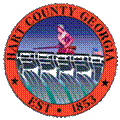 P.O. Box 810194 Cade StreetHartwell, GA  30643(706) 376-3997Board Members:  Jerry Hanneken, ChairmanRay Dillon, Vice chairmanDavid ThompsonLarry Bramblett                                                     Bill MyersThe Hart County Board of Assessors met Tuesday, December 20th, 2016 for a regularly scheduled meeting at the Hart County Appraisal Department. Those in attendance were Board of Assessor members Jerry Hanneken, Chairman, Bill Myers and David Thompson.  Wayne Patrick, Chief Appraiser, Shane Hix, Missy Dove and Nikki Graham were present for the office staff. Vivian Morgan, from the Hartwell Sun, and Francis Uteg were also in attendance.Mr. Dillon and Mr. Bramblett were absent for the meeting.Nikki Graham took minutes for the meeting.Mr. Hanneken called the meeting to order at 9:00 a.m.Mr. Myers opened the meeting with a prayer.In abstentia, Mr. Bramblet and Mr. Dillon were thanked by Mr. Hanneken for their commitment and contributions to the Appraiser’s Office, the BOA and Hart County.Mr. Hanneken requested a motion to accept the minutes of the November 15th, 2016 meeting.  Motion was made by Mr. Myers.  Mr. Thompson seconded, and the motion passed 3-0.Mr. Hanneken requested a motion to accept the minutes of the November 21st, 2016 settlement conference meeting.  Motion was made by Mr. Myers.  Mr. Thompson seconded, and the motion passed 3-0.Mr. Hanneken requested a motion to approve agenda.  Motion was made by Mr. Myers.  Mr. Thompson seconded, and the motion passed 3-0.Mr. Shane Hix presented 6 automobile appeals to the Board for consideration.  Mr. Hix suggested a retail value and presented information to the Board on how he arrived at said value.  After a brief discussion among the board motion was made by Mr. Thompson to accept staff’s recommendation. Mr. Myers seconded, and motion passed 3-0.Ms. Dove presented a Conservation Use Release to the board and recommended approval. Parcel C21 098 was presented to the board for approval.  Ms. Dove presented information to the board on why they were requesting approval to release on said parcel. Supporting documentation is attached to the minutes as well as Dr’s notes are filed in Ms. Dove’s office.  The parcel was reviewed in great detail and after considerable discussion among the board motion was made by Mr. Thompson.  Mr. Myers seconded, and motion passed 3-0.  Ms. Dove presented a Conservation Use Release with penalty to the board for approval on parcel C22 026.  The farm was sold and the new owners did not qualify for renewal of the covenant.  After the parcel was reviewed by the board motion was made by Mr. Myers.  Mr. Thompson seconded, and motion passed 3-0.Wayne Patrick, Chief Appraiser, submitted the 2017 pre billed mobile home digest to the board for approval.  After reviewing and discussing the digest a motion was made by Mr. Myers.  Mr. Thompson seconded, and motion passed 3-0.  Mr. Patrick updated the board that all Building permit reviews have been completed to date.  He also updated the board on the status of the 2017 review of the city limit/Commercial property reviews and stated that the staff is currently ¾ of the way through the project and predicting to be complete by January 15th, 2017.   Mr. Patrick’s monthly report is attached to the minutes.In the assessor’s reports Mr. Hanneken requested approval for the “Role of Board of Assessor’s” to be added to the Policies and Procedures manual.  After discussion and review of the addition a motion was made by Mr. Myers.  Mr. Thompson seconded, and motion passed 3-0.  A copy of the subject PPM addition is attached to these minutes.Mr. Hanneken stated that he had done an audit of the minutes of meetings starting with December of 2015 thru October of 2016.  He presented a notebook for the board to review of the results of his audit. There being no old business, or public comment, Mr. Hanneken requested a motion to adjourn the meeting at 10:07 a.m.   Motion was made by Mr. Myers.  Mr. Thompson seconded, and the motion passed 3-0.The meeting adjourned at 10:07 a.m.Jerry Hanneken, Chairman		Ray Dillon, Vice ChairmanLarry Bramblett				David ThompsonBill Myers* Documents are attached to the original minutes in the Tax Assessors Office.